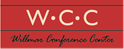 Wedding Pre-planning GuideBride: _________________________________________________Groom: ________________________________________________Bride’s parents: _________________________________________________________Groom’s parents: ________________________________________________________Event date: ___/___/___Number of Guests Invited: #_________	     Gallery(ies): 	1-4	5-7	1-6	7 	GB	OffsiteCeremony details:Location: _____________________________________________________________Starts: ______:______ (am/pm)		Estimated length: _______ minutesAre you doing a receiving line or similar?   Y/NAny events between ceremony and reception? (i.e. photo session, bar-hopping, etc.)?   Y/N	Where? ________________________________Social hour details:Hors d’oeurves?   Y/N		If yes (choose one):   Buffet   	Butler Passed   	     BothHors d’oeuvres: ________________________________________________________________________Reception schedule:________ Guests arrive to WCC________ Wedding party arrival:___ Bus/Limo 	 ___ Personal vehicles_________ Grand entrance_________ Blessing by: ____________________________ Dinner served _________ Dessert ________ Slideshow: Y/N___ Looping	 ___ Specific time_________ Toasts/speeches_________ First dance/special dances_________ Evening snack: Y/N________ to ________ DanceBar details:Atrium or Porta Bar	Atrium Gate from ________ to ________Gallery Window(s) from ________ to ________Cash Bar	or 	Hosted BarHosted Beverages: Kegs	Type: ________________________________	# of Kegs: ______	On reserve: ______	Type: ________________________________	# of Kegs: ______	On reserve: ______	Type: ________________________________	# of Kegs: ______	On reserve: ______Wine	Bringing in Own		Purchasing from WCC	Type: ______________________________	# of Bottles/Boxes: _______	Type: ______________________________	# of Bottles/Boxes: _______Champagne (includes champagne flutes)	# of Bottles: _______			At Tables	or 	At Bar	or 	ButleredDrink tickets	#_______Any items bringing in when will they arrive to WCC:                           nNon-alcoholic items: 	Unlimited Hosted Soda	Y/NPunch	Red Fruit  or  Citrus	#______ gallons	_______ to _______Hot Chocolate	#______ gallons	_______ to _______		Other:						     Bar notes: _________________________________________________________________________________________________________________________________________________________________Menu details:Salad:	Caesar		House:		 mixed		dressing(s) on the table	Plated		Family StyleEntrée(s): (Multiple entrée options require place cards)		Plated	 or      Buffet1. _____________________________________	 Starch _____________________________________2. _____________________________________	 Vegetable(s) ________________________________3. _____________________________________Kid’s meals: Y/N (Chicken strips and Fries or Mashed Potatoes)Vendor meals: Y/N Buffet:	 WCC releasing		Kid’s going through buffet	Head Table: Served or BuffetSpecial dietary requests:	GF	DF	Vegetarian	Vegan 	    Other:___________________Evening Snack: _____________________________________________________________________________________________________________________________________________________________Room layout details: (place items on room layout)Tablecloths:	White		Ivory		BlackNapkins	: White   Ivory   Black   Red   Burgundy   Purple   Royal Blue   Teal   Forest Green   Sandalwood   Gold   Brown   Navy BlueNapkin fold:	In glass		Rolled		Tentfold	BookfoldHead table for: #_______	On riser: Y/NRounds of:  ___8     ___9     ___10		Seating arrangement: 	Seat	Table	Open seating	Reserve tables: Y/N	#____			WCC Reserve signs? Y/N__Gift table__Guestbook table__Place card table__Punch station__Hors d’oeuvre station__Coffee station__Dessert station__Cocktail table(s) #______Dance floor__DJ table__Candy buffet__Late night snack table__Buffets__Additional tables__ Screen/Projector__ Porta BarVendor details: (name, contact info, set up details, specific needs)DJ/Band: _____________________________________________________________________________	Setup time: ____________	Specific setup needs: ___________________________________Photographer: _________________________________________________________________________Florist: _______________________________________________________________________________	Setup time: ____________	Cake topper: Y/NDecorator: ____________________________________________________________________________	__Ceiling draping	__HT backdrop		__Centerpieces		__Runners	__Chargers		__Chandelier		__Tablecloths		__Table draping	Setup time: ____________	Candles: Y/NBaker/Cake: ___________________________________________________________________________	Drop-off time: _____________	Dessert handling fee: Y/N	Transportation: ________________________________________________________________________Other details:Day of contact: __________________________ Phone: _________________ Relation: ______________Host(ess): ___________________________________      Responsibilities:   Guestbook	Gifts	CoatsCoat Rack (Seasonal):                        nRehearsal Dinner space: Y/N	___:___ to ___:___Gift Opening space: Y/N 	___:___ to ___:___Payment: Split bill   Y/N		Full bill to: ___________________________